Prodigi – user instructionsGeneral Prodigi GesturesBooksDownload a bookDeleting a book from Prodigi libraryDistance CameraMagnifierViewing / reading a documentEmail on the ProdigiGeneral GesturesTo return to Main Carousel from anywhere in Prodigi APP, double tap with 2 fingers To exit to Android system from Prodigi APP hold 4 or 5 fingers down on screen for couple of secondsTo go back to Prodigi APP from 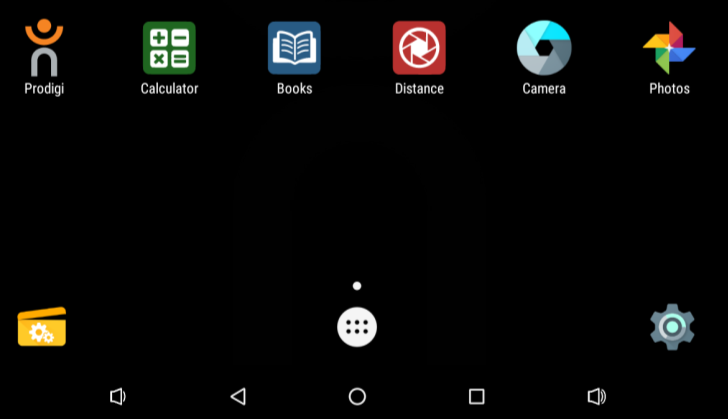 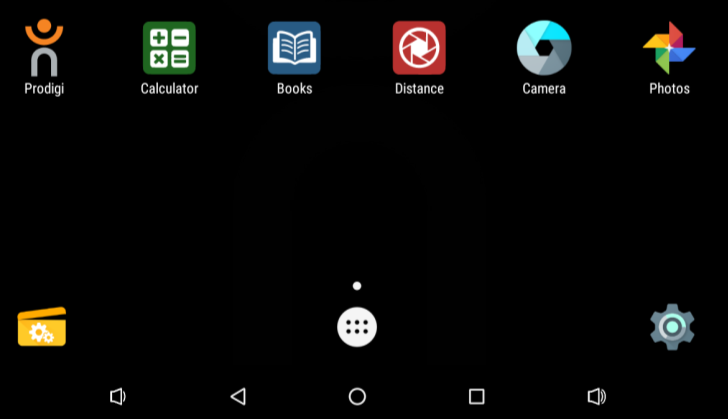 Android system either press Prodigi icon or circle at bottom of screenBooksRNIB Bookshare login: Prodigi1To open Books Settings menu hold 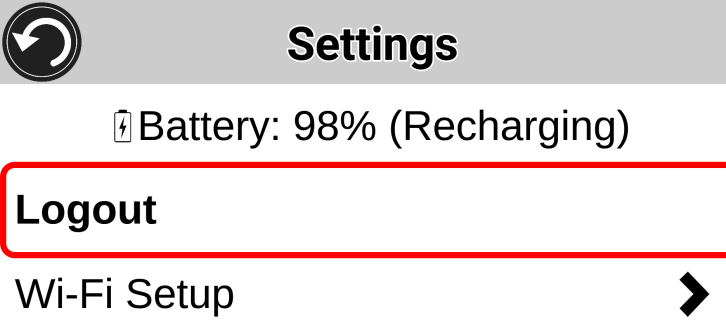 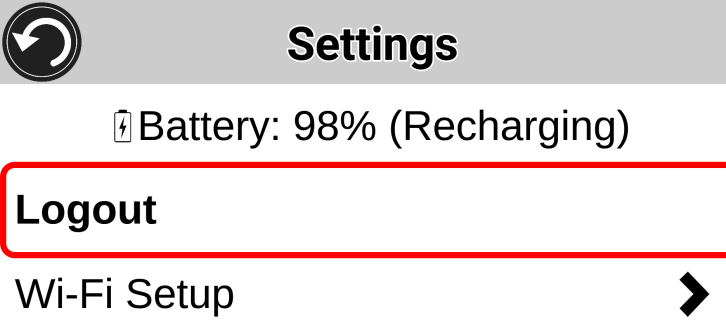 finger down on back button for couple of secondsDownloading a bookIn the Books menu select Search BooksSelect by Title, Author, Category, Content or ISBNWhen you find a suitable book the book will open on the ProdigiTot download the book press the Download icon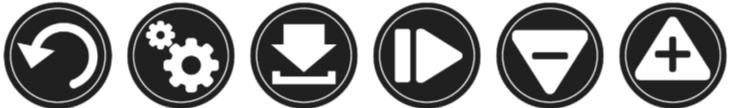 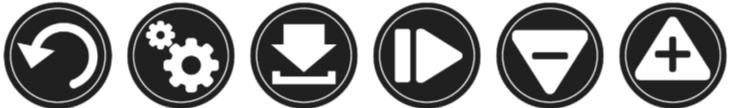 Deleting a book from Prodigi libraryFind the book you want to delete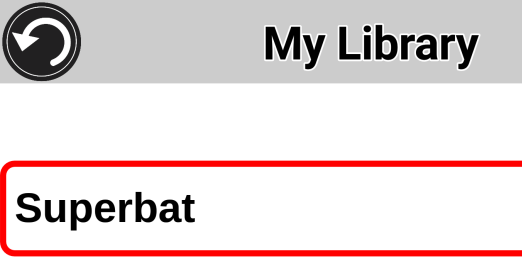 Hold finger on name of book for couple of seconds, select Delete 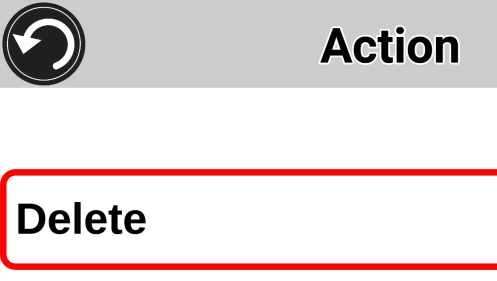 Scroll up to highlight “Yes”, and select “Yes”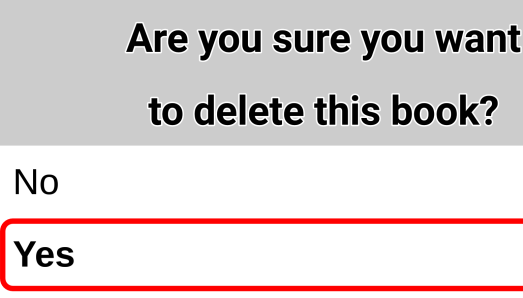 Distance cameraSaves images in Gallery / Distance folderImages taken with distance camera, which are then saved in Gallery / Distance folder need to be moved to Gallery folder before they can be shared.To do this:Locate image thumbnail in Gallery / Distance folder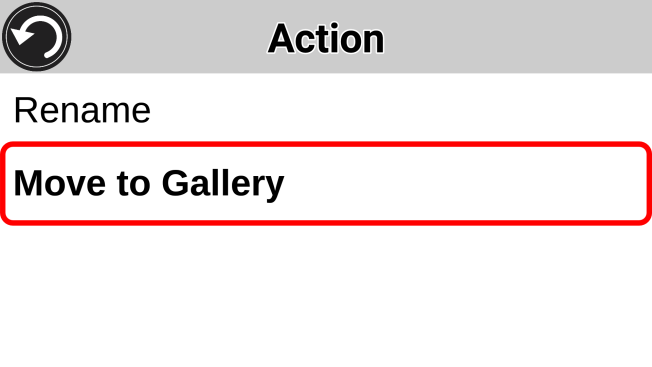 Hold finger on image for couple of secondsScroll menu option up to Move to GalleySelect this option by selecting with 1 finger pressSwipe finger up or down right hand side of screen to change between Positive, Negative or Colour modeTo split screen between Distance and Magnifier press arrow on left hand side of screen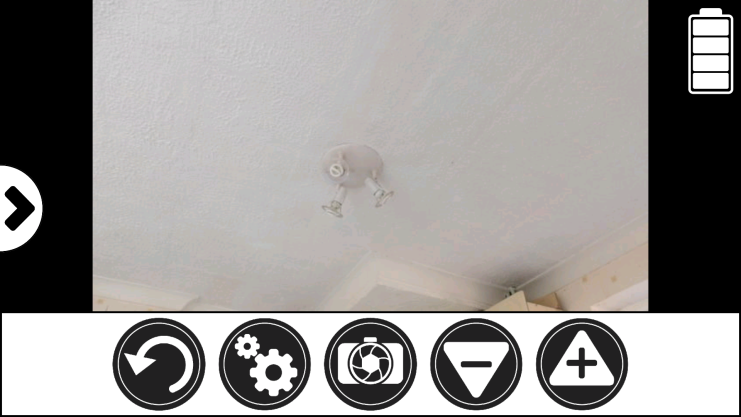 This will create split screen view.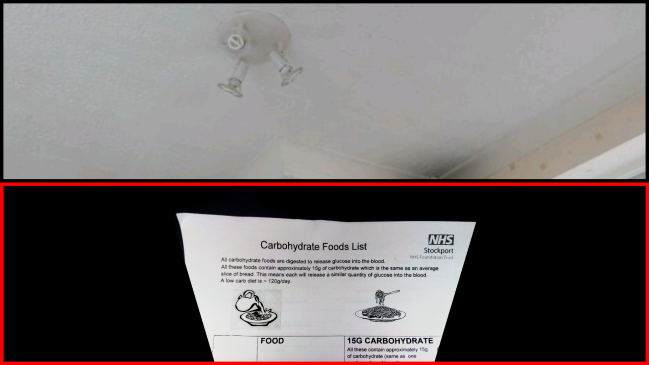 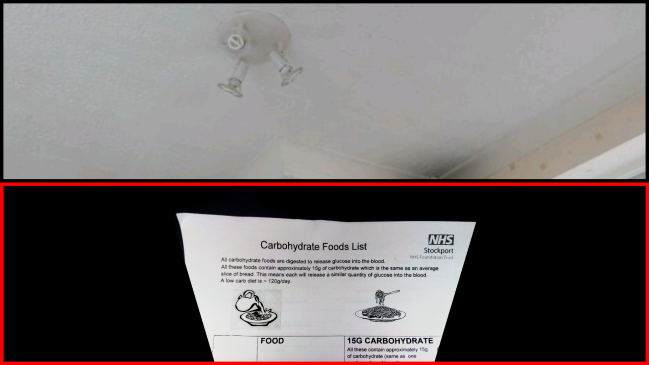 Top half showing distance camera viewBottom half showing MagnifierSelecting with single finger press on either view will open full screen to that view.MagnifierCapture image - Hold 1 finger down on screen or press camera iconSingle images are saved in Gallery / Magnifier folderMulti-capture modeWill save in a new folder created within Galleryit will try to set the folder name to text scanned on top line of 1st pageWhen all pages taken press back icon 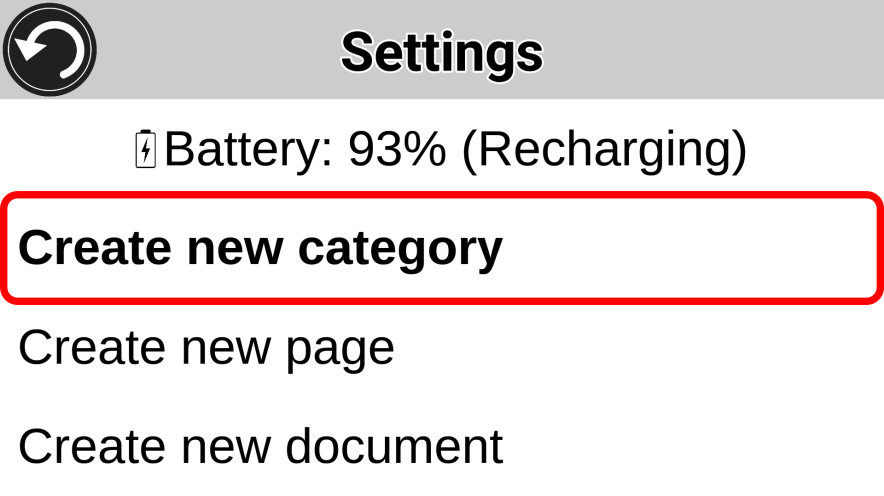 Auto Focus lock / unlock - Double tap 1 fingerSwipe finger up or down right hand side of screen to change between Positive, Negative or ColourSwipe finger up or down left hand side of screen to change between Live (Single page) or Multi Capture (multiple pages)Full page – use pinch zoom, decrease distance between 2 fingersDocument can be placed landscape position under magnifier, image should rotate correctly once taken Viewing / reading a documentSpeech on / off - Double tap with 1 finger for Read text - Hold finger down on screen for 2 secondsPause reading - tap Read again or long press anywhere on the screenChange reading speed – swipe right with single finger to slow down, left to speed upTo read from different part in the textPause reading (long press anywhere on the screen)Press and hold finger for couple of seconds on the word where you want to start readingTo switch between Page, Column or Line reading modesOpen settings menu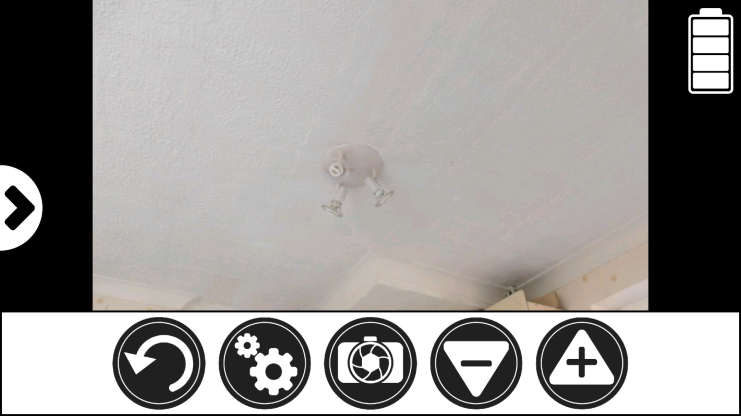 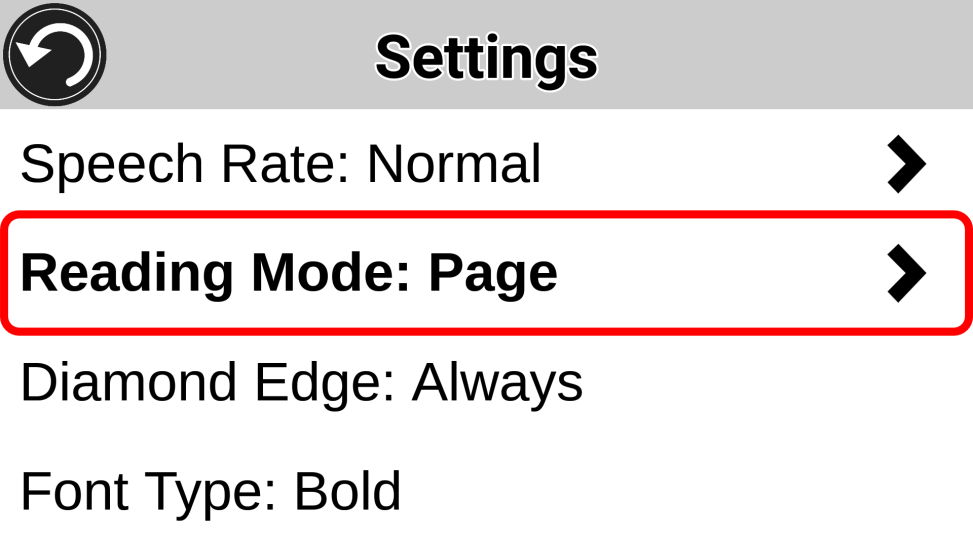 Scroll options up to and select Reading Mode menuChoose desired reading modeGalleryRename folder - hold finger on folder for Action menu, scroll down menu for 4th optionSharing an image / document (e.g. how to email an image or document)Hold single finger down on document until Action menu appearsSelect ShareChoose file format PDF, JPG or TextSelect GmailThis will load Gmail APP and allow details including To and Subject to be enteredPress send icon when ready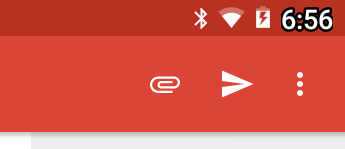 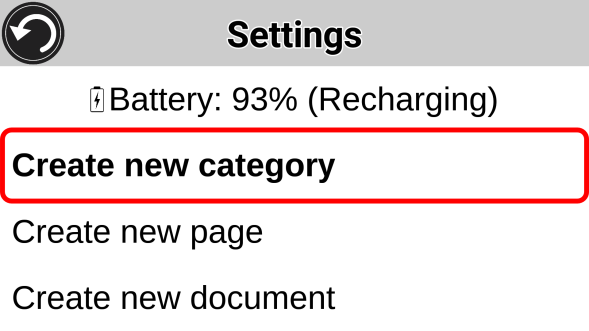 To open Gallery Settings menu hold finger down on back button for couple of secondsImages taken with distance camera, which are then saved in Gallery, Distance folder need to be moved to Gallery before they can be shared.To do this:Locate image thumbnail in Gallery / Distance folderHold finger on image for couple of secondsScroll menu option up to Move to GallerySelect this option by selecting with 1 finger pressEmailEmail has been setup using Gmail address ssstprodigi1@gmail.comGmail app can be accessed directly via the Android system, to access this from the Prodigi APP hold 4 or 5 fingers down on the screen for a couple of seconds